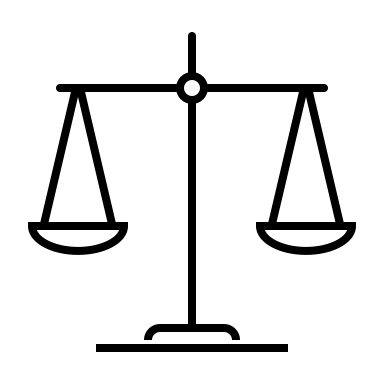 Certified Registered ParalegalCertified Registered ParalegalCertified Registered Paralegal····